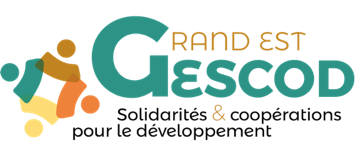 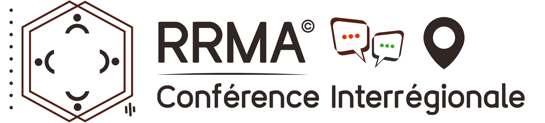 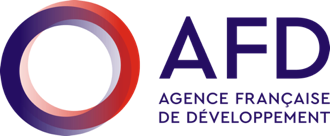 Formulaire de demande de subventionDispositif d’appui aux acteurs d’éducation à la citoyenneté et à la solidarité internationale en région Grand EstDu 1er au 31 mai 2021Titre du projetDescription des partenaires de mise en œuvre Les structures partenaires ont déjà mené des actions ensemble                oui               nonAssociation soumissionnaire La structure a son siège        en Grand Est      est une délégation locale en Grand Est d’une association nationale L’association est membre adhérent à Gescod         oui         nonPartenaire du projet (à reproduire autant de fois qu’il y a de partenaires)              Association                                                Etablissement d’enseignement et de recherche             Collectivité territoriale                            Acteur économique             Autres (à spécifier)Aperçu du projetQuel est l’objectif de votre projet ?Quel message souhaitez-vous porter à travers votre projet ?Département(s) de mise en œuvre Période de mise en œuvreDescription du projetDémarche pédagogique / comment le public est-il amené à s’informer, comprendre et agir ? Évaluation du projet / vérification des effets des actions sur le public cibleCalendrier et description des actions Contribution aux Objectifs de Développement Durable :  Objectif 1 : pas de pauvreté Objectif 2 : Faim « zéro » Objectif 3 : Bonne santé et bien-être Objectif 4 : Education de qualité	 Objectif 5 : Egalité entre les sexes  Objectif 6 : Eau propre et assainissement Objectif 7 : Energie propre et d’un cout abordable  Objectif 8 : Travail décent et croissance économique  Objectif 9 : Industrie, innovation et infrastructure  Objectif 10 : Inégalités réduites  Objectif 11 : Villes et communautés durables  Objectif 12 : Consommation et productions responsables  Objectif 13 : Mesures relatives à la lutte contre le changement climatique  Objectif 14 : Vie aquatique  Objectif 15 : Vie terrestre Objectif 16 : Paix, justice et institutions efficaces  Objectif 17 : Partenariats pour la réalisation des objectifsPublic cibleNom de la structureReprésentant légal Nombre d’adhérents / de salariésSIRETPersonne référente Courriel Téléphone Adresse postaleNom de la structureReprésentant légal Nombre d’adhérents / de salariésSIRETPersonne référente Courriel Téléphone Adresse postaleDate de début :Date de fin :Période de mise en œuvrePublic cibleDescriptionStructure mettant en œuvre l’activitéMoyens de mise en œuvre (personnel et matériel)Activité 1Activité 2 Activité 3 Activité 4Activité 5Nombre d’animations différentes en direction du publicTotal : dont auprès des jeunes :dont en zone urbaine sensible : dont en zone rurale : Nombre total de jours d’intervention en direction du publicTotal : Dont auprès des jeunes :dont en zone urbaine sensible : dont en zone rurale :Nombre total de personnes touchées par les animationsTotal : Dont auprès des jeunes :dont en zone urbaine sensible : dont en zone rurale :